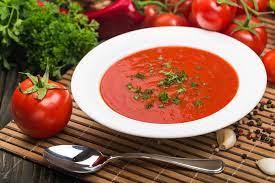 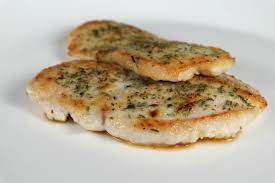 Jídelní lístek 13.2.2023 – 19.2.2023Pondělí 13.2.2023		Polévka: drožďováNudličky v pikantní šťávě, těstovinyVepřová pečeně, dušená kapusta, vařené bramboryÚterý   14.2.2023 		Polévka: drůbeží s mlhovinouVepřové bratislavské plecko, dušená rýžePlzeňský guláš, bramborové špalíčkyStředa   15.2.2023      		Polévka: fazolováVinná klobása, bramborová kašeVepřová plec na paprice, těstovinyČtvrtek 16.2.2023  		Polévka: hašeVepřový vrabec, zelí, knedlíkMasové rizoto se zeleninou a masem, červená řepaPátek    17.2.2023 				Polévka: hovězí s jáhly a zeleninou1) Dukátové buchtičky s vanilkovým krémem2) Záhorácký závitek, vařené bramborySobota  18.2.2023				Polévka: rajská s těstovinouKuřecí plátek na bylinkách, bramborová kašeNeděle  19.2.2023		Polévka: zeleninová se svítkemHamburská kýta, jemný knedlík